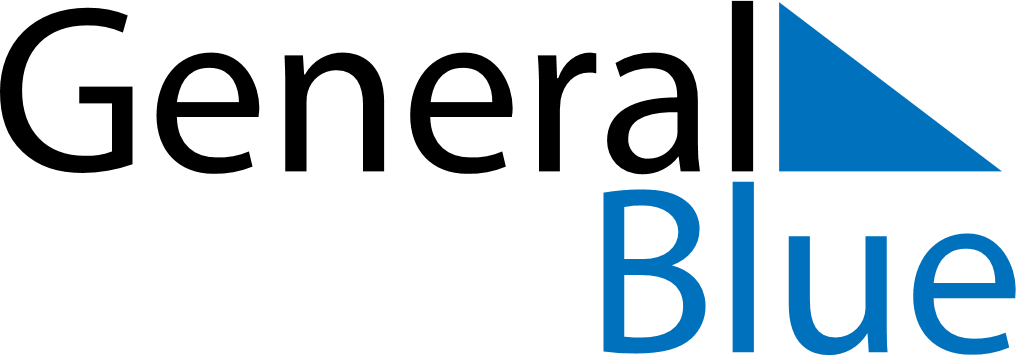 August 2024August 2024August 2024August 2024August 2024August 2024Sotkamo, Kainuu, FinlandSotkamo, Kainuu, FinlandSotkamo, Kainuu, FinlandSotkamo, Kainuu, FinlandSotkamo, Kainuu, FinlandSotkamo, Kainuu, FinlandSunday Monday Tuesday Wednesday Thursday Friday Saturday 1 2 3 Sunrise: 4:14 AM Sunset: 10:11 PM Daylight: 17 hours and 57 minutes. Sunrise: 4:17 AM Sunset: 10:07 PM Daylight: 17 hours and 50 minutes. Sunrise: 4:20 AM Sunset: 10:04 PM Daylight: 17 hours and 44 minutes. 4 5 6 7 8 9 10 Sunrise: 4:23 AM Sunset: 10:01 PM Daylight: 17 hours and 37 minutes. Sunrise: 4:26 AM Sunset: 9:57 PM Daylight: 17 hours and 31 minutes. Sunrise: 4:30 AM Sunset: 9:54 PM Daylight: 17 hours and 24 minutes. Sunrise: 4:33 AM Sunset: 9:51 PM Daylight: 17 hours and 17 minutes. Sunrise: 4:36 AM Sunset: 9:47 PM Daylight: 17 hours and 11 minutes. Sunrise: 4:39 AM Sunset: 9:44 PM Daylight: 17 hours and 4 minutes. Sunrise: 4:42 AM Sunset: 9:40 PM Daylight: 16 hours and 58 minutes. 11 12 13 14 15 16 17 Sunrise: 4:45 AM Sunset: 9:37 PM Daylight: 16 hours and 51 minutes. Sunrise: 4:48 AM Sunset: 9:33 PM Daylight: 16 hours and 45 minutes. Sunrise: 4:51 AM Sunset: 9:30 PM Daylight: 16 hours and 38 minutes. Sunrise: 4:55 AM Sunset: 9:26 PM Daylight: 16 hours and 31 minutes. Sunrise: 4:58 AM Sunset: 9:23 PM Daylight: 16 hours and 25 minutes. Sunrise: 5:01 AM Sunset: 9:19 PM Daylight: 16 hours and 18 minutes. Sunrise: 5:04 AM Sunset: 9:16 PM Daylight: 16 hours and 12 minutes. 18 19 20 21 22 23 24 Sunrise: 5:07 AM Sunset: 9:12 PM Daylight: 16 hours and 5 minutes. Sunrise: 5:10 AM Sunset: 9:09 PM Daylight: 15 hours and 58 minutes. Sunrise: 5:13 AM Sunset: 9:05 PM Daylight: 15 hours and 52 minutes. Sunrise: 5:16 AM Sunset: 9:02 PM Daylight: 15 hours and 45 minutes. Sunrise: 5:19 AM Sunset: 8:58 PM Daylight: 15 hours and 39 minutes. Sunrise: 5:22 AM Sunset: 8:55 PM Daylight: 15 hours and 32 minutes. Sunrise: 5:25 AM Sunset: 8:51 PM Daylight: 15 hours and 26 minutes. 25 26 27 28 29 30 31 Sunrise: 5:28 AM Sunset: 8:48 PM Daylight: 15 hours and 19 minutes. Sunrise: 5:31 AM Sunset: 8:44 PM Daylight: 15 hours and 13 minutes. Sunrise: 5:34 AM Sunset: 8:41 PM Daylight: 15 hours and 6 minutes. Sunrise: 5:37 AM Sunset: 8:37 PM Daylight: 15 hours and 0 minutes. Sunrise: 5:40 AM Sunset: 8:34 PM Daylight: 14 hours and 53 minutes. Sunrise: 5:43 AM Sunset: 8:30 PM Daylight: 14 hours and 47 minutes. Sunrise: 5:46 AM Sunset: 8:26 PM Daylight: 14 hours and 40 minutes. 